ANKIETA DLA WŁAŚCICIELI NIERUCHOMOŚCI Z TERENU GMINY TOMASZÓW MAZOWIECKI ZGŁOSZENIE DO OBOWIĄZKOWEJ EWIDENCJI ZBIORNIKÓW BEZODPŁYWOWYCH ORAZ PRZYDOMOWYCH OCZYSZCZALNI  Ankieta traktowana jest jako zgłoszenie i dotyczy wykonania ewidencji zbiorników bezodpływowych (szamb) oraz przydomowych oczyszczalni ścieków zlokalizowanych na nieruchomościach położonych na terenie Gminy Tomaszów Mazowiecki zgodnie z art. 3 ust. 3 pkt.1 i 2 ustawy z dnia 13 września 1996 r. o utrzymaniu czystości i porządku w gminach (t.j. Dz. U z 2019 r, poz. 2010 z późn.zm.).   * - właściwe zakreślić ……………………………………………………………………………..                                                                                                           (data i podpis właściciela) Klauzula informacyjna RODO – verte                                              KLAUZULA INFORMACYJNA O PRZETWARZANIU DANYCH OSOBOWYCH Mając na względzie dbałość o właściwe dysponowanie danymi osobowymi oraz mając na względzie rozpoczęcie obowiązywania przepisów Rozporządzenia Parlamentu Europejskiego i Rady Unii Europejskiej 2019/679 z dnia 27 kwietnia 2016 r. w sprawie ochrony osób fizycznych w związku z przetwarzaniem danych osobowych i w sprawie swobodnego przepływu takich danych oraz uchylenia dyrektywy 95/46/WE (RODO), a w szczególności art. 13 RODO informujemy że: Administratorem Państwa danych osobowych jest Gmina Tomaszów Mazowiecki reprezentowana przez Wójta Gminy Tomaszów Mazowiecki z siedzibą przy ul. Prez. I. Mościckiego 4,  97-200 Tomaszów Mazowiecki. Dane kontaktowe Inspektora Ochrony Danych Osobowych: iod@gminatomaszowmaz.pl lub pisemnie na adres urzędu                          ul. Prez. I. Mościckiego 4,  97-200 Tomaszów Mazowiecki.Państwa dane osobowe będziemy przetwarzać w celu realizacji praw i obowiązków wynikających z ustawy z dnia 27 kwietnia 2001r. Prawo ochrony środowiska oraz na podstawie zgody osoby, której dane dotyczą (numer telefonu, adres e-mail). Państwa dane osobowe będą przechowywane przez okres niezbędny do realizacji celu, a po tym czasie przez okres oraz                                                   w zakresie wymaganym przez przepisy powszechnie obowiązującego prawa. Przysługuje Państwu prawo dostępu do treści danych, ich sprostowania, ograniczenia przetwarzania, a w przypadku danych które są przetwarzane  na podstawie zgody również prawo sprzeciwu, zażądania zaprzestania przetwarzania i przenoszenia danych oraz prawo cofnięcia zgody w dowolnym momencie, bez wpływu na zgodność z prawem przetwarzania, którego dokonano na podstawie zgody przed jej cofnięciem. Mają Państwo prawo do wniesienia skargi do organu nadzorczego: Prezesa Urzędu Ochrony Danych Osobowych, gdy uznają Państwo że przetwarzanie danych osobowych Państwa dotyczących narusza przepisy Ogólnego Rozporządzenia o Ochronie Danych Osobowych.  Dane udostępnione przez Państwa nie będą podlegały udostępnieniu podmiotom trzecim. Odbiorcami danych będą tylko instytucje upoważnione z mocy prawa. Dane udostępnione przez Państwa nie będą podlegały profilowaniu. Administrator danych nie ma zamiaru przekazywać danych osobowych do państwa trzeciego lub organizacji międzynarodowej. ……………………………………………...                                                                                     			  ….……………………………………...                             (data)                                                                                                                                                                                 (podpis zgłaszającego)  DANE IDENTYFIKACYJNE DANE IDENTYFIKACYJNE DANE IDENTYFIKACYJNE WŁAŚCICIEL/ UŻYTKOWNIK  NIERUCHOMOŚCI/ INNA FORMA UŻYTKOWANIA* Imię i Nazwisko ADRES NIERUCHOMOŚCI LICZBA OSÓB ZAMIESZKUJĄCYCH POSESJĘ Budynek jest podłączony do sieci kanalizacyjnej*  TAK 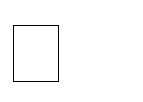                  	 NIE Ścieki odprowadzam do: Przydomowej oczyszczalni ściekówPrzydomowej oczyszczalni ściekówŚcieki odprowadzam do: Sieci kanalizacyjnej Sieci kanalizacyjnej Ścieki odprowadzam do: Zbiornika bezodpływowego Zbiornika bezodpływowego DANE TECHNICZNE ZBIORNIKA BEZODPŁYWOWEGO – PRZYDOMOWEJ OCZYSZCZALNI ŚCIEKÓW (DOTYCZY WYŁĄCZNIE BUDYNKÓW NIEPODŁĄCZONYCH DO KANALIZACJI SANITARNEJ)DANE TECHNICZNE ZBIORNIKA BEZODPŁYWOWEGO – PRZYDOMOWEJ OCZYSZCZALNI ŚCIEKÓW (DOTYCZY WYŁĄCZNIE BUDYNKÓW NIEPODŁĄCZONYCH DO KANALIZACJI SANITARNEJ)DANE TECHNICZNE ZBIORNIKA BEZODPŁYWOWEGO – PRZYDOMOWEJ OCZYSZCZALNI ŚCIEKÓW (DOTYCZY WYŁĄCZNIE BUDYNKÓW NIEPODŁĄCZONYCH DO KANALIZACJI SANITARNEJ)Pojemność (m3) Technologia wykonania zbiornika (kręgi betonowe, metalowy, poliestrowy, zalewane betonem etc, typ przydomowej oczyszczalni: drenażowa rozsączająca, z filtrem piaskowym, gruntowo – roślinną, z osadem czynnym, ze złożem biologicznym, etc.) Czy jest podpisana umowa z firmą na opróżnianie zbiornika? * oraz data podpisania umowy TAK                    	 NIE Nazwa i adres firmy świadczącej usługę wywozu nieczystości Data ostatniego wywozu nieczystości 